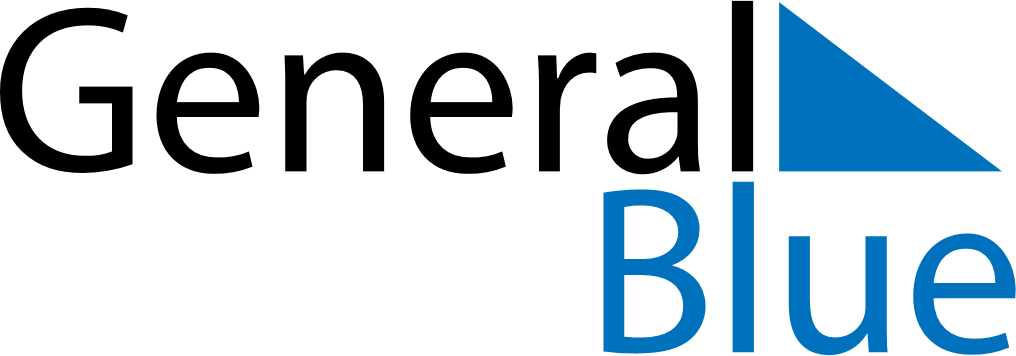 Weekly CalendarApril 20, 2020 - April 26, 2020Weekly CalendarApril 20, 2020 - April 26, 2020Weekly CalendarApril 20, 2020 - April 26, 2020Weekly CalendarApril 20, 2020 - April 26, 2020Weekly CalendarApril 20, 2020 - April 26, 2020Weekly CalendarApril 20, 2020 - April 26, 2020MONDAYApr 20TUESDAYApr 21TUESDAYApr 21WEDNESDAYApr 22THURSDAYApr 23FRIDAYApr 24SATURDAYApr 25SUNDAYApr 26